Person—communication method, code NExported from METEOR(AIHW's Metadata Online Registry)© Australian Institute of Health and Welfare 2024This product, excluding the AIHW logo, Commonwealth Coat of Arms and any material owned by a third party or protected by a trademark, has been released under a Creative Commons BY 4.0 (CC BY 4.0) licence. Excluded material owned by third parties may include, for example, design and layout, images obtained under licence from third parties and signatures. We have made all reasonable efforts to identify and label material owned by third parties.You may distribute, remix and build on this website’s material but must attribute the AIHW as the copyright holder, in line with our attribution policy. The full terms and conditions of this licence are available at https://creativecommons.org/licenses/by/4.0/.Enquiries relating to copyright should be addressed to info@aihw.gov.au.Enquiries or comments on the METEOR metadata or download should be directed to the METEOR team at meteor@aihw.gov.au.Person—communication method, code NIdentifying and definitional attributesIdentifying and definitional attributesMetadata item type:Data ElementShort name:Communication methodMETEOR identifier:270176Registration status:Community Services (retired), Superseded 29/04/2006Definition:The method of communication, including sign language, most effectively used by the person, as represented by a code.Data Element Concept:Person—communication methodValue Domain:Communication method code NValue domain attributesValue domain attributesValue domain attributesRepresentational attributesRepresentational attributesRepresentational attributesRepresentation class:CodeCodeData type:NumberNumberFormat:NNMaximum character length:11ValueMeaningPermissible values:0Child aged under 5 years (not applicable)1Little, or no effective communication2Sign language3Other effective non-spoken communication (e.g. e-mail)4Spoken language (effective)8Other method of communicationSupplementary values:9
 Not stated/inadequately described
 Collection and usage attributesCollection and usage attributesGuide for use:CODE 0     Child aged under 5 years (not applicable)This metadata item is considered 'not applicable' to children under 5 because of the difficulty in assessing communication at early developmental stages. The Australian Bureau of Statistics (ABS) in the Survey of Disability, Ageing and Carers only asks questions about difficulty and assistance with communication for people aged 5 years and older. Hence, children aged 0-4 years should be coded as '0'.Source and reference attributesSource and reference attributesReference documents:Australian Bureau of Statistics 1999, Disability, Ageing and Carers: Summary of Findings, Australia, 1998, Cat. no. 4430.0, ABS, Canberra.Data element attributes Data element attributes Source and reference attributesSource and reference attributesSubmitting organisation:Australian Institute of Health and Welfare
Origin:Australian Institute of Health and Welfare 2002. Commonwealth State/Territory Disability Agreement National Minimum Data Set collection: Data guide-data items and definitions 2002-03.Relational attributesRelational attributesRelated metadata references:Has been superseded by Person—communication method, code NCommunity Services (retired), Superseded 27/04/2007
Is re-engineered from  Communication method, version 1, DE, NCSDD, NCSIMG, Superseded 01/03/2005.pdf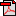  (15.1 KB)No registration status